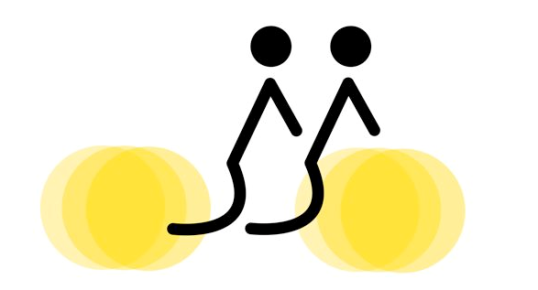 Beitrag zur Zeit 20,00 EURO.Hiermit erkläre ich meinen Beitritt zumTandemclub-Offenbach für Blinde, Sehbehinderte und ihre Freunde e.V.Die Satzung (http://www.tandemclub-offenbach.de/s/Satzung.html)habe ich zur Kenntnis genommen.__________________, denOrt...................................................(Unterschrift)Familienname:Vorname:Geburtstag:PLZ:Wohnort:Straße:TelefonHandyE-mail